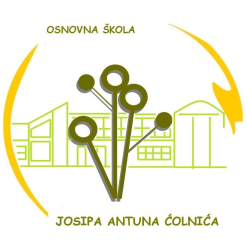 RASPORED PREGLEDA DJECE ZA UPIS U PRVI RAZRED01. 04. 2019. (ponedjeljak)Na pedagoški pregled ne trebate donositi dokumente djeteta (domovnicu i rodni list), ali je potrebno donijeti JMBG i OIB djeteta i specijalističke nalaze (logopedske, psihologijske, liječničke) ukoliko ih dijete ima.RASPORED PREGLEDA DJECE ZA UPIS U PRVI RAZRED02. 04. 2019. (utorak)Na pedagoški pregled ne trebate donositi dokumente djeteta (domovnicu i rodni list), ali je potrebno donijeti JMBG i OIB djeteta i specijalističke nalaze (logopedske, psihologijske, liječničke) ukoliko ih dijete ima.RASPORED PREGLEDA DJECE ZA UPIS U PRVI RAZRED03. 04. 2019. (srijeda)Na pedagoški pregled ne trebate donositi dokumente djeteta (domovnicu i rodni list), ali je potrebno donijeti JMBG i OIB djeteta i specijalističke nalaze (logopedske, psihologijske, liječničke) ukoliko ih dijete ima.RASPORED PREGLEDA DJECE ZA UPIS U PRVI RAZRED04. 04. 2019. (četvrtak)Na pedagoški pregled ne trebate donositi dokumente djeteta (domovnicu i rodni list), ali je potrebno donijeti JMBG i OIB djeteta i specijalističke nalaze (logopedske, psihologijske, liječničke) ukoliko ih dijete ima.	RASPORED PREGLEDA DJECE ZA UPIS U PRVI RAZRED05. 04. 2019. (petak)Na pedagoški pregled ne trebate donositi dokumente djeteta (domovnicu i rodni list), ali je potrebno donijeti JMBG i OIB djeteta i specijalističke nalaze (logopedske, psihologijske, liječničke) ukoliko ih dijete ima.RASPORED PREGLEDA DJECE ZA UPIS U PRVI RAZRED08. 04. 2019. (ponedjeljak)Na pedagoški pregled ne trebate donositi dokumente djeteta (domovnicu i rodni list), ali je potrebno donijeti JMBG i OIB djeteta i specijalističke nalaze (logopedske, psihologijske, liječničke) ukoliko ih dijete ima.IME DJETETAVRIJEME PREGLEDAVRIJEME PREGLEDAVRIJEME PREGLEDAIME DJETETAPSIHOLOGINJASOCIJALNA PEDAGOGINJAPEDAGOGINJABABIĆ JAKOVu 8.00 satiu 10.30 satiu 10.00 satiBABIĆ KLARAu 8.00 satiu 11.00 satiu 11.30 satiBAŠIĆ ELENAu 8.00 satiu 11.30 satiu 11.00 satiBIRTIĆ  ANDREAu 8.00 satiu 12.00 satiu 13.00 satiBOŠNJAKOVIĆ ANTUNu 8.00 satiu 12.30 satiu 12.00 satiBRTAN  PETARu 8.00 satiu 13.00 satiu 12.30 satiČOLAK KARLAu 12.00 satiu 8.00 satiu 8.30 satiDEDIĆ HANNAu 12.00 satiu 8.30 satiu 8.00 satiĐURIĆ FABIJANu 12.00 satiu 9.00 satiu 9.30 satiERCEG EVAu 12.00 satiu 9.30 satiu 9.00 satiFOREMPOHER EMANUELu 12.00 satiu 10.00 satiu 10.30 satiŠkolska pedagoginjaŠkolska psihologinjaSocijalna pedagoginjaKatarina GulašIvana SadaićJasmina BićanićIME DJETETAVRIJEME PREGLEDAVRIJEME PREGLEDAVRIJEME PREGLEDAIME DJETETAPSIHOLOGINJASOCIJALNA PEDAGOGINJAPEDAGOGINJAGABUD LEAu 8.00 satiu 10.30 satiu 10.00 satiGASHI ZANAu 8.00 satiu 11.00 satiu 11.30 satiGOLUŽA LEONAu 8.00 satiu 11.30 satiu 11.00 satiGOLUŽA MILAu 8.00 satiu 12.00 satiu 13.00 satiHIŽMAN INESu 8.00 satiu 12.30 satiu 12.00 satiIVIĆ ENAu 8.00 satiu 13.00 satiu 12.30 satiJACEK VIKTORIA ELENAu 12.00 satiu 8.00 satiu 8.30 satiJUKIĆ BRUNOu 12.00 satiu 8.30 satiu 8.00 satiKOVAČ NIKOu 12.00 satiu 9.00 satiu 9.30 satiKOVAČEVIĆ KIARAu 12.00 satiu 9.30 satiu 9.00 satiLENIQI RINAu 12.00 satiu 10.00 satiu 10.30 satiŠkolska pedagoginjaŠkolska psihologinjaSocijalna pedagoginjaKatarina GulašIvana SadaićJasmina BićanićIME DJETETAVRIJEME PREGLEDAVRIJEME PREGLEDAVRIJEME PREGLEDAIME DJETETAPSIHOLOGINJASOCIJALNA PEDAGOGINJAPEDAGOGINJALJUBIČIĆ ELENA u 8.30 satiu 9.15 satiu 8.00 satiSTAKOVIĆ MARKOu 11.00 satiu 11.45 satiu 12.15 sati NIKOLIĆ LOVROu 11.45 satiu 12.30 satiu 13.oo satiŠkolska pedagoginjaŠkolska psihologinjaSocijalna pedagoginjaKatarina GulašIvana SadaićJasmina BićanićIME DJETETAVRIJEME PREGLEDAVRIJEME PREGLEDAVRIJEME PREGLEDAIME DJETETAPSIHOLOGINJASOCIJALNA PEDAGOGINJAPEDAGOGINJALOZIĆ-DRAMAC GABRIELA u 8.00 satiu 10.30 satiu 10.00 satiMENĐUŠIĆ MARINu 8.00 satiu 11.00 satiu 11.30 satiMIKIĆ ZDENKOu 8.00 satiu 11.30 satiu 11.00 satiMILOŠEVIĆ TOMISLAVu 8.00 satiu 12.00 satiu 13.00 satiNIKOLIĆ NELAu 8.00 satiu 12.30 satiu 12.00 satiNOVAK BORNAu 8.00 satiu 13.00 satiu 12.30 satiPAPONJA PATRICIJAu 12.00 satiu 8.00 satiu 8.30 satiPAVKOVIĆ MILAu 12.00 satiu 8.30 satiu 8.00 satiPERIĆ NINAu 12.00 satiu 9.00 satiu 9.30 satiPILKIĆ MARINOu 12.00 satiu 9.30 satiu 9.00 satiPRIMORAC BRUNOu 12.00 satiu 10.00 satiu 10.30 satiŠkolska pedagoginjaŠkolska psihologinjaSocijalna pedagoginjaKatarina GulašIvana SadaićJasmina BićanićIME DJETETAVRIJEME PREGLEDAVRIJEME PREGLEDAVRIJEME PREGLEDAIME DJETETAPSIHOLOGINJASOCIJALNA PEDAGOGINJAPEDAGOGINJAROTIM JOSIPu 8.00 satiu 10.30 satiu 10.00 satiSABO IVANOu 8.00 satiu 11.00 satiu 11.30 satiSERTIĆ MIHAELu 8.00 satiu 11.30 satiu 11.00 satiSMAJO NORAu 8.00 satiu 12.00 satiu 13.00 satiSOLIN BRUNOu 8.00 satiu 12.30 satiu 12.00 satiSUČIĆ ANA u 8.00 satiu 13.00 satiu 12.30 satiŠARIĆ ELENAu 12.00 satiu 8.00 satiu 8.30 satiŠEN MATEAu 12.00 satiu 8.30 satiu 8.00 satiŠETKA ENAu 12.00 satiu 9.00 satiu 9.30 satiŠUTALO MATEAu 12.00 satiu 9.30 satiu 9.00 satiRADNIĆ MILAu 12.00 satiu 10.00 satiu 10.30 satiŠkolska pedagoginjaŠkolska psihologinjaSocijalna pedagoginjaKatarina GulašIvana SadaićJasmina BićanićIME DJETETAVRIJEME PREGLEDAVRIJEME PREGLEDAVRIJEME PREGLEDAIME DJETETAPSIHOLOGINJASOCIJALNA PEDAGOGINJAPEDAGOGINJATALAJIĆ EVAu 8.00 satiu 10.30 satiu 10.00 satiTOKIĆ ANAu 8.00 satiu 11.00 satiu 11.30 satiTREMBOŠ DINOu 8.00 satiu 11.30 satiu 11.00 satiVLAJČIĆ TONIu 8.00 satiu 12.00 satiu 13.00 satiVULIĆ IVANA u 8.00 satiu 12.30 satiu 12.00 satiZORIĆ STJEPAN ZVONIMIRu 8.00 satiu 13.00 satiu 12.30 satiZRAKIĆ NIKOLINAu 12.00 satiu 8.00 satiu 8.30 satiZRAKIĆ FILIPu 12.00 satiu 8.30 satiu 8.00 satiŽERAVICA PETRAu 12.00 satiu 9.00 satiu 9.30 satiŽUPAN MLADENu 12.00 satiu 9.30 satiu 9.00 satiŠkolska pedagoginjaŠkolska psihologinjaSocijalna pedagoginjaKatarina GulašIvana SadaićJasmina Bićanić